Objective													.    To participate and have a position of responsibility in the fields of Electrical  Engineering (fundamental of electrical circuit, Control theory) that enables me to utilize my skills and theoretical expertise to serve university teaching and working.Personal Information									.Academic degree:		Lecturer Assistances ORCID	:		0000-0003-1723-0817h – Index:			4 calculated by Scopus preview                                          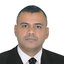 Birth Date & Place:		1981– Iraq             		Nationality:			IraqiMarital Status:			Married Mobile:				Iraq\+9647739233004Email:				mscseraj2014@gmail.com and SirajManhal@engineering.uodiyala.edu.iq Website:			www.engineering.uodiyala.edu.iqLicense:			Iraqi International Driving License.	Postal address:                       	Department of Computer Engineering, College of Engineering, University of Diyala, Baqubah City, Diyala Governorate, ZIP 964, Iraq. Professional Strength and Skills										.Very effective in fundamental of (Electrical circuit, control system, power system analyses, dc and ac machines)Wide theoretical knowledge in most subject of  power electronics, mathematics. Educational Qualifications											.Ms. C. degree in Electrical power Engineering	2014 University of Technology - Iraq. (English Curriculum).B.Sc. degree in Electrical power and machines Engineering 2004 College of engineering  – University of diyala - Iraq. (English Curriculum).Memberships and Academic positions									.engineer at  Department of engineering affairs - University of diyala presidency – Iraq from 2005 to 2015Lecturer of Computer and Software Engineering Department - College of Engineering – University of Diyala since 2015  to until nowMember of Examination committee and scientific research committee in department of computer and software engineering, Engineering College, University of Diyala since 2017 – 2019.Rapporteur of Computer and Software Engineering Department - College of Engineering – University of Diyala since 2017 – 2018.Hof the department of planning and studying at the college of engineering \ university of diyala since 2022 till now   Training and Courses											 .Methods of Teaching Course for one month in University of Technology – Iraq - 2014.Test the safety of the Arabic language in University of Diyala – 2014.Teaching validity test in University of Diyala – 2014.IC3 in Computer and Internet Center - University of Diyala–– Iraq - 2011.Course in leading skills and management at the university of Diyala. Languages												.English:		Written and spoken (good)Arabic:			Mother tongue.Employment History (Academic & Technical)							.University of Diyala – College of Engineering						      (2015 – until now)Location: Diyala – IraqAcademic degree: Lecturer Assistance.Description:  Teaching Electrical circuit, control system for the first and third stages respectively in Computer Engineering Department..Supervision of Theses and dissertations    						 	`             	Supervising the graduation projects of the fourth stage in the Department of Computer Engineering, College of Engineering- University of Diyala, Iraq.Awards and Prizes      											              (8) Acknowledgment ( appreciation) from president of university of diyala.(2) Appreciation from dean of college of engineering, university of diyala.Published Research Papers										.For more information visit the following links of Social and Scientific media					 Scopus preview      https://www.scopus.com/authid/detail.uri?authorId=57210256462 NoTitle of researchJournal namePublisher or hosting ISSN1 IMPROVEMENT THE DFIG ACTIVE POWER WITH  VARIABLE SPEED WIND USING PARTICLE SWARM  OPTIMIZATIONDiyala Journal of Engineering SciencesUniversity of Diyala, colleg of engineering1999-87162Enhancing the Gain and Power of Folded-cascode Amplifier using Atificial Neural NetworkInternational Journal of Engineering Research and Technologyirphouse.com0974-31543Characteristics of Earth Electrodes Under High Frequency
Conditions: Numerical Modelling3rd International Conference on Engineering Sciences, IOP Conf. Series: Materials Science and Engineering 671 (2020) 012043IOP Publishingdoi:10.1088/1757-899X/671/1/0120434Evaluation of electrical load estimation in Diyala governorate (Baaquba city) based on fuzzy inference systemHameed, S.M., AL-Qaysi, H.K., Kaittan, A.S., Ali, M.H.International Journal of Electrical and Computer Engineering, 2021, 11(5), pp. 3757–3762IAES Institute of Advanced Engineering and Science2088-87085Smart management system for monitoring and control of infant baby bedKaittan, A.S., Hameed, S.M., Ali, N.K., Ali, M.H.International Journal of Electrical and Computer Engineering, 2020, 10(5), pp. 5025–5031IAES Institute of Advanced Engineering and Science2088-87086Design of very low-voltages and high-performance CMOS gate-driven operational amplifierAl-Qaysi, H.K., Jasim, M.M., Hameed, S.M.Indonesian Journal of Electrical Engineering and Computer ScienceVol. 20, No. 2, November 2020, pp. 670~6792502-4752